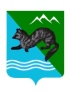 П О С Т А Н О В Л Е Н И ЕАДМИНИСТРАЦИИ СОБОЛЕВСКОГО МУНИЦИПАЛЬНОГО РАЙОНА  КАМЧАТСКОГО КРАЯ15 октября 2020                           с. Соболево                                           №245О признании утратившим силупостановления администрацииСоболевского муниципального района В связи с ликвидацией Муниципального Автономного Учреждения физической культуры и спорта «Арт- СПОРТ» и исключения его из Единого государственного реестра юридических лиц.АДМИНИСТРАЦИЯ ПОСТАНОВЛЯЕТ:          1.Постановление администрации Соболевского муниципального района от 20.08.2015г. №223 «О создании Центра тестирования по выполнению видов испытаний (тестов), нормативов, требований к оценке уровня знаний и умений в области физической культуры и спорта в Соболевском муниципальном районе Камчатского края» считать утратившим силу.           2.Настоящее постановление вступает в силу   после его официального опубликования (обнародования) и распространяется на правоотношения, возникшие с 01 июня 2020 года.Глава Соболевского муниципального района                               В.И. Куркин 